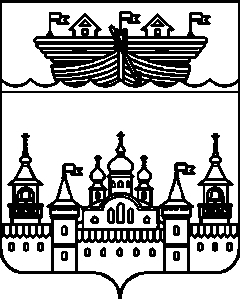 СЕЛЬСКИЙ СОВЕТ НЕСТИАРСКОГО СЕЛЬСОВЕТАВОСКРЕСЕНСКОГО МУНИЦИПАЛЬНОГО РАЙОНАНИЖЕГОРОДСКОЙ ОБЛАСТИРЕШЕНИЕ 29 октября 2020 года						                        		№48О назначении на должность главы администрации Нестиарскогосельсовета Воскресенского муниципального района Нижегородской области       Рассмотрев протокол заседания комиссии по проведению конкурса на замещение должности главы администрации Нестиарского сельсовета Воскресенского муниципального района Нижегородской области от 26 октября 2020 года №2, заслушав кандидатов, прошедших конкурсный отбор, информацию председателя конкурсной комиссии, мнение депутатов, руководствуясь статьей 37 Федерального закона от 06.10.2003 № 131-Ф3 "Об общих принципах организации местного самоуправления в Российской Федерации", Положением о порядке проведения конкурса и назначения на должность главы администрации Нестиарского сельсовета Воскресенского муниципального района Нижегородской области, утвержденным решением сельского Совета Нестиарского сельсовета от 13 июля 2020 года 23 , учитывая результаты открытого голосования депутатов сельского Совета Нестиарского сельсовета Воскресенского муниципального района по назначению главы администрации Нестиарского сельсовета Воскресенского муниципального района Нижегородской области, на основании протокола № 2 счетной комиссии сельского Совета Нестиарского сельсовета Воскресенского муниципального района от 29 октября 2020 года, сельский Совет решил:1.Утвердить протоколы № 1 и № 2 счетной комиссии по выборам главы администрации Нестиарского сельсовета Воскресенского муниципального района Нижегородской области.2.Назначить на должность главы администрации Нестиарского сельсовета Воскресенского муниципального района Нижегородской области Хомова Василия Валентиновича, по контракту на срок полномочий сельского Совета Нестиарского сельсовета (до дня начала работы  сельского Совета Нестиарского сельсовета нового созыва).3.Главе местного самоуправления Нестиарского сельсовета Воскресенского муниципального района Нижегородской области  Чибисовой Е.П. заключить контракт с Хомовым Василием Валентиновичем на срок полномочий сельского Совета Нестиарского сельсовета (до дня начала работы  сельского Совета Нестиарского сельсовета нового созыва), в течение 10 дней со дня принятия решения.4.Настоящее решение обнародовать на информационном стенде администрации Нестиарского сельсовета, опубликовать на официальном сайте администрации Воскресенского муниципального района Нижегородской области в информационно-телекоммуникационной сети Интернет.5.Контроль за исполнением настоящего решения оставляю за собой6.Настоящее решение вступает в силу со дня принятия. Глава местного самоуправления			Е.П.Чибисова							             